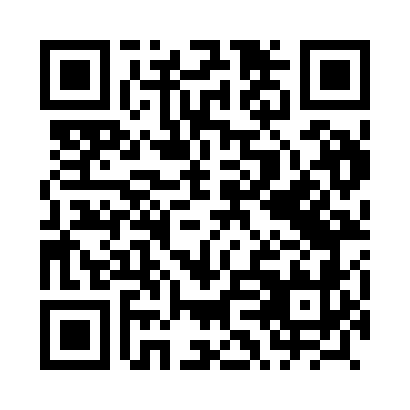 Prayer times for Kruszwin, PolandWed 1 May 2024 - Fri 31 May 2024High Latitude Method: Angle Based RulePrayer Calculation Method: Muslim World LeagueAsar Calculation Method: HanafiPrayer times provided by https://www.salahtimes.comDateDayFajrSunriseDhuhrAsrMaghribIsha1Wed2:465:2712:586:078:2910:582Thu2:455:2512:586:088:3111:023Fri2:445:2312:576:098:3311:034Sat2:435:2112:576:108:3511:045Sun2:425:1912:576:118:3611:046Mon2:425:1712:576:128:3811:057Tue2:415:1612:576:138:4011:068Wed2:405:1412:576:148:4111:079Thu2:395:1212:576:158:4311:0710Fri2:395:1012:576:168:4511:0811Sat2:385:0912:576:178:4611:0912Sun2:375:0712:576:188:4811:0913Mon2:375:0512:576:198:5011:1014Tue2:365:0412:576:208:5111:1115Wed2:355:0212:576:218:5311:1116Thu2:355:0012:576:228:5411:1217Fri2:344:5912:576:228:5611:1318Sat2:334:5712:576:238:5811:1419Sun2:334:5612:576:248:5911:1420Mon2:324:5512:576:259:0111:1521Tue2:324:5312:576:269:0211:1622Wed2:314:5212:576:279:0411:1623Thu2:314:5112:576:289:0511:1724Fri2:304:4912:586:299:0611:1825Sat2:304:4812:586:299:0811:1826Sun2:304:4712:586:309:0911:1927Mon2:294:4612:586:319:1011:1928Tue2:294:4512:586:329:1211:2029Wed2:294:4412:586:329:1311:2130Thu2:284:4312:586:339:1411:2131Fri2:284:4212:586:349:1511:22